1.	Szerkeszd meg a következő szögeket: 30°; 105°; 255°; 300° és 67,5°!2.	Rajzolj szögmérővel 40°-ot, 125°-ot és 250°-ot!3.	Mérd meg az adott szögeket! Hogy nevezzük őket?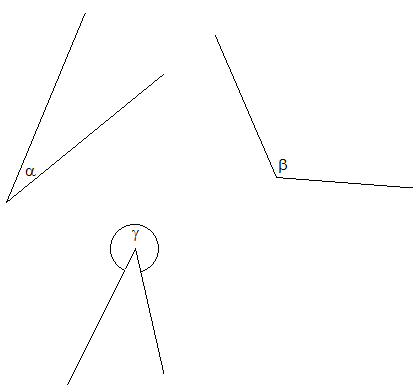 10.	Végezd el a mértékegységek átváltását!	300°=		=	°4.	Másold át az adott szöget!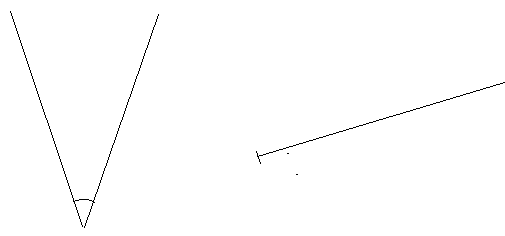 5.	Szerkeszd meg a -2 szögeket! Felezd meg az α szöget! Szerkeszd meg a β szög negyedét!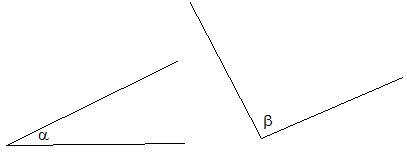 6.	Hány átlója van egy 25 szögnek?7.	Mi a tompaszögű háromszög?9.	Számítsd ki a háromszög ismeretlen szögét!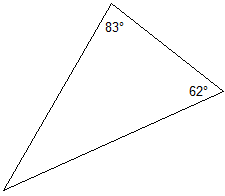 10.		Melyik háromszög nem szerkeszthető? Karikázd be a betűjelét	A)	a=25 cm	b=18 cm	c=13 cm	B)	a=35 mm	b=12 mm	c=23 mm	C)	a=3 dm	d=40 cm	c=500 mm	D)	a=5 cm	b=3 cm	c=6 mm11. Jelöld pirossal a tompaszögeket, kékkel a hegyesszögeket, zölddel a derékszögeket. Milyen szögeket nem jelöltünk meg?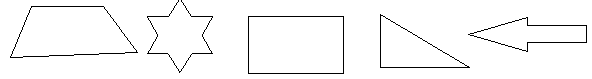 12. A 11. feladat alakzati közül melyek a konkávok? Írd alá!13. Írd a háromszögek alá, hogy szögeik szerint milyen háromszögek!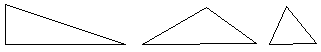 